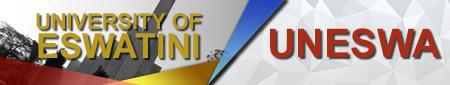 2ND UNESWA INTERNATIONAL CONFERENCE ON EDUCATION (UICE 2021)              3RD – 6TH AUGUST, 2021: KWALUSENI CAMPUS, UNIVERSITY OF ESWATINIAbstract GuidelinesAn abstract should contain the following essentials.TitleThe title should be clear and concise (not be more than 15 words) reflecting the focus of the studyRationale for the researchThe rationale refers to the purpose/motivation for the study. This is directly linked to the aim and objectives of the study. What is the gap to be filled? What has necessitated the study? It answers the question “Why?”The main research question(s)The main research question is what the researcher plans to answer. Your research question should be linked to the aim/objectives of the study. It answers the question “What?”Theoretical/conceptual framework (as applicable)The theoretical framework refers to your belief about how knowledge is construed (philosophical underpinning). On the other hand, the conceptual framework is useful when you are dealing with, for example, concepts. It is the design of your study and shows the direction you are taking regarding other building blocks (e.g. research design, methodology and data analysis).Research design, methodology and data analysisThe research design is the road map of the study. It answers the question “How?” The methodology is how you plan to collect data and this could either be quantitative or qualitative; or mixture of the two. Please ensure that the instruments (e.g. questionnaire,Interview schedule, observation protocol etc) should be aligned with the method you have chosen for the study. How have you analysed your data or how do you plan to analyse it in case it is an ongoing study? Data analysis is a systematic process of making sense of what the data represents. The goal when analysing the data is to achieve accuracy and precision between the data and what they represent based on the research methods used. Therefore, you should indicate how you plan to analyse the data.Findings and DiscussionThe main findings are the outcomes of the study. These should be aligned to the research questions. If the study is ongoing, the researcher could project the findings. Do you expect these to be the same as other researchers’ findings or different? These do not affect what the actual findings are at the end of the study. Discussion is the interpretation of the findings to assign meaning to the information analysed in order to arrive at an informed conclusion, and determine the significance and implications of the study.Conclusion and Recommendations of the StudyYou restate your thesis and summarize your main points of evidence for purposes of making recommendations. What are the recommendations based on the findings? What value does your research add to the field? What value will it add (in case the study is ongoing)? What is the justification for conducting your research?NB: Your abstract should not be more than 250 words, written in times new Roman and 1.5 line spacing